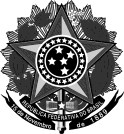 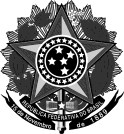 Ministério da Educação Secretaria de Educação Profissional e Tecnológica Instituto Federal de Educação, Ciência e Tecnologia do Rio Grande do Sul Campus Feliz ANEXO VII – AUTODECLARAÇÃO DE MEMBRO DE COMUNIDADE INDÍGENAEu, _______________________________________________________________________________________________________, RG: ______________________________, CPF:____________________________, declaro para o fim específico de concorrer à reserva de vagas destinadas a pretos, pardos e indígenas no processo seletivo 2019/1 para o curso de Especialização em Gestão Escolar do Instituto Federal de Educação Ciência e tecnologia do Rio Grande do Sul (IFRS) – Campus Feliz, com base na Lei nº 12.711, de 29/08/2012, regulamentada pelo Decreto nº 7.824, de 11/10/2012, e implementada pela Portaria Normativa nº 18, do Ministério da Educação, de 11/10/2012, que sou:    ⃝ Indígena    ⃝ Membro de comunidade Indígena - Pertenço ao Povo Indígena (identificar a Etnia): ____________________________________. Especifique qual o nome da Terra Indígena, ou Acampamento: ________________________________________________________________________________ situado no Município de _______________________________________________________________, no Estado _________________________.Declaro também estar ciente que se for comprovada falsidade desta declaração a minha classificação no processo seletivo será tornada sem efeito, o que implicará em cancelamento da minha opção pelo sistema de reserva de vagas e consequente perda da vaga. ___________________________, _____ de _______________ de _________. ____________________________________________________Assinatura do(a) declarante